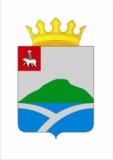 ДУМАУИНСКОГО  МУНИЦИПАЛЬНОГО ОКРУГА ПЕРМСКОГО КРАЯРЕШЕНИЕВ соответствии с Федеральным законом РФ от 06.10.2003 № 131-ФЗ «Об общих принципах организации местного самоуправления в Российской Федерации», Гражданским кодексом  Российской Федерации, Законом Пермского края  от 20.06.2019 № 428-ПК «Об образовании нового муниципального образования Уинский муниципальный округ Пермского края», решением Думы Уинского муниципального округа Пермского края от 30.01.2020  № 60 «Об утверждении структуры администрации Уинского муниципального округа Пермского края», Дума Уинского муниципального округа Пермского края РЕШАЕТ:1. Внести в Положение об Управлении имущественных и земельных отношений администрации Уинского муниципального округа Пермского края, утвержденное решением Думы Уинского муниципального округа от 25.06.2020 № 137(далее - Положение), следующие изменения:1.1. Раздел II «Основные цели и задачи Управления» дополнить пунктами следующего содержания:«2.2.7. обеспечение жилыми помещениями детей-сирот и детей, оставшихся без попечения родителей, лиц из числа детей сирот и детей, оставшихся без попечения родителей;2.2.8. реализация региональной адресной программы переселения граждан из аварийного и ветхого жилья на территории Уинского муниципального округа.».1.2. Раздел III «Функции учреждения» дополнить пунктами следующего содержания:« 3.3.19.формирует списки граждан по государственным, краевым, муниципальным программ;3.3.20. осуществляет расчеты и предоставляет субсидии, социальные выплаты по государственным, краевым и муниципальным программам;3.3.21. организует работу по приобретению жилых помещений в муниципальную собственность и собственность граждан по государственным, краевым и муниципальным программам и льготным категориям граждан;3.3.22. ведет в установленном порядке учет отдельных категорий граждан в качестве нуждающихся в жилых помещениях;3.3.23. формирует список детей-сирот и детей, оставшихся без попечения родителей, лиц из числа детей-сирот, детей, оставшихся без попечения родителей, которые подлежат обеспечению жилыми помещениями муниципального специализированного жилищного фонда по договорам специализированных жилых помещений;3.3.24. за счет средств бюджета Пермского края в форме субвенций осуществляет строительство (или) приобретение жилых помещений для включения в муниципальный специализированный жилищный фонд в целях обеспечения детей-сирот и детей, оставшихся без попечения родителей, лиц из числа детей-сирот, детей, оставшихся без попечения родителей, жилыми помещениями по договорам найма специализированных жилых помещений.».2. Начальнику Управления имущественных и земельных отношений Зацепурину Юрию Владимировичу в установленном законом порядке зарегистрировать в МИФНС № 17 по Пермскому краю внесение изменений в Положение об Управлении имущественных и земельных отношений администрации Уинского муниципального округа Пермского края.3. Настоящее решение вступает в силу 1 января 2022 года.4. Настоящее решение обнародовать на информационных стендах, указанных в решении Думы Уинского муниципального округа Пермского края от 26.03.2020 № 100 «Об определении мест для обнародования муниципальных правовых актов Уинского муниципального округа Пермского края и  разместить на официальном сайте администрации Уинского муниципального округа Пермского края (www.uinsk.ru).5. Контроль за исполнением настоящего решения возложить на постоянную комиссию по вопросам местного самоуправления Думы Уинского муниципального округа Пермского края.23.12.2021№О внесении изменений в Положение об Управлении имущественных и земельных отношений администрации Уинского муниципального округа Пермского края, утвержденное решением Думы Уинского муниципального округа от 25.06.2020 № 137Принято Думой Уинского муниципального округа  23 декабря 2021 годаПредседатель Думы Уинскогомуниципального округаПермского краяГлава муниципального округа - глава администрации Уинского муниципального округа Пермского краяМ.И. БыкаризА.Н. Зелёнкин